Цель проведения контрольных работ — оценка уровня достижения предметных планируемых результатов по английскому языкуРабота проводится в рамках входного, полугодового и итогового контроля предметных результатов освоения основной образовательной программы основного общего образования.Пояснительная записка.Предлагаемые контрольно-измерительные материалы составлены на основе материалов репозитория 1.3 3.2 4.2 к УМК Комаровой Ю.А., Ларионовой И.В., Макбет К. Учебник английского языка для 8 классаобщеобразовательных учреждений. Издательство: «Русское слово», 2017Стандартизированная контрольная работа включает задания базового и повышенного уровней.Задания базового уровня сложности обеспечивают проверку предметных результатов раздела «Выпускник научится». Эти задания составляют не менее 75 % всей работы.Задания повышенного уровня сложности составляет 25 %. Задания повышенного уровня сложности в работе чередуются с заданиями базового уровня сложности и равномерно распределяя нагрузку обучающего в течение всего урока.Тип задания и уровень сложности указываются в плане стандартизированной контрольной работы.Входная контрольная работа по английскому языку 8 классПлан стандартизированной контрольной работыДля определения уровня подготовки учащихся в контрольной работе используются задания двух уровней – базовый и повышенный. Уровень сложности заданий определяется сложностью языкового материала и проверяемых умений, а также типом задания.Таблица 2Выполнение контрольной работы начинается с задания по аудированию. В блоке заданий по аудированию используется аутентичный текст. Аудиозапись включается два раза.В блоке заданий по чтению используется аутентичный текст научно- популярного характера. Тематическое содержание текстов для аудирования и чтения определяется предметным содержанием речи, представленном в стандарте основного общего образования по иностранному языку и Примерных программах по иностранным языкам.В заданиях на проверку языковых навыков (грамматика) учащиеся выполняют подстановку в текст слов в правильной грамматической форме. В бланке записывается только форма данных слов под соответствующим номером. В задании на лексику учащиеся должны подобрать лексическиеединицы в предложения. В список слов для подстановки включены 5«лишних» лексических единиц. Время на выполнение задания – 10 минут.Тематика задания письменной речи – мои увлечения и хобби. Учащиеся должны написать свой комментарий для блога, посвященного теме«Свободное время», ответив на два вопроса: «Когда у тебя есть свободное время? Что ты предпочитаешь делать?». Время на выполнение задания – 15 минут.Тематика задания устной речи – рассказ о каникулах. Учащимся предлагается ответить на три вопроса.1. Система оценивания выполнения отдельных заданий и контрольной работы в целомЗа верное выполнение каждого задания с выбором ответа и с кратким ответом ученик получает 1 балл. Если в кратком ответе сделана орфографическая ошибка, ответ считается неверным.Перевод баллов в отметкуТаблица 48 классLISTENINGListen to the audio and answer if these statements are true or false. Время выполнения задания 10 минут.The beach is not very peaceful.They live there for a month every year.The author’s family found this place 32 years ago.The author studied sea animals in the rock pools.The sea there is always calm.There are different boats for sailing there.READINGRead the text and answer if the statements are true or false. Время выполнения задания 10 минут.Nowadays, many of us try to live in a way that will damage the environment as little as possible. We recycle our newspapers and bottles, we take public transport to get to work, we try to buy locally produced fruit and vegetables and westopped using aerosol sprays years ago. And we want to take these attitudes on holiday with us. This is why ecotourism is becoming more popular all over the world.In a true ecotourism project, a nature reserve allows a small number of tourists to visit its rare animals and uses the money that is generated to continue with important conservation work. The local people have jobs in the nature reserve as guides. Tourists stay in local houses with local people, not in specially built hotels. So they experience the local culture. They travel on foot, by boat, bicycle or elephant so that there is no pollution.Choose your holiday carefully. Don't be afraid to ask the holiday company about what they do that is 'eco'. Remember that 'eco' is very fashionable today and a lot of holidays that are advertised as ecotourism are not much better than traditional tourism.Before you get too enthusiastic, think about how you are going to get to your dream 'eco' paradise. Flying is one of the biggest man-made sources of carbon dioxide in the atmosphere. Friends of the Earth say that one return flight from London to Miami puts as much carbon dioxide into the atmosphere as the average British car driver produces in a year. So don't forget that you don't have to fly to exotic locations for your 'eco' holiday. There are probably places of natural beauty and interest in your own country that you've never visited.Nowadays people do not do anything to save the environment.Local people can show tourists around.If you are an ‘eco’ tourist, you have to stay in a special hotel.Ecotourism is a current trend.Being an ‘eco’ tourist you have to avoid flying.Cars produce more carbon dioxide than planes.USE OF ENGLISHComplete the text with correct grammar forms of the words given in the right. Время выполнения задания 10 минут.Read the sentences and choose the appropriate missing words. There are 5 extra words.A sudden, violent shaking of the earth´s surface is called …A …is a large container which is kept cool by electricity.You should put … bags in the brown box.We caught the … across the river.The risk of … depends on the body's natural skin colour.WRITINGWrite a blog post of your own commenting on the discussion “Free time” When do you have free time? What do you usually do when you have free time? Write 50-70 words.Время выполнения задания 15 минут.SPEAKINGSpeak about your last holidays. Don´t forget to answer these questions.When and where did you spend your holidays?What did you do?Where would you like to go next time? Why?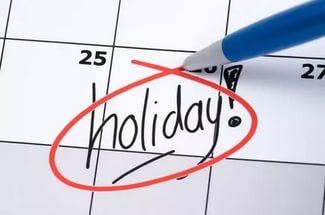 Критерии оценивания выполнения задания«Монологическое высказывание» (Максимум 10 баллов)№ зада нияБлок заданий (содержательна я линия)Проверяемы й планируемыйрезультатУровень сложностиТипзаданияВремя выполне ния(мин)Максим альный баллПисьменная частьПисьменная частьПисьменная частьПисьменная частьПисьменная частьПисьменная часть1Коммуникативн ые умения (вид речевойдеятельности -аудирование)Понимание основного содержанияпрослушанног о текстаБазовый/п овышенны йЗадания с выбором ответа1062Коммуникативные умения (видПониманиеосновногоБазовый/повышенныЗадания свыбором106речевойдеятельности -чтение)содержания прочитанноготекстайответа3Языковые средства(лексика/граммат ика)Грамматическ ие навыки употребления нужной морфологичес кой формыданного слова в соответствии с коммуникатив ной задачей в коммуникатив но значимомконтекстеБазовый/ повышенн ыйЗадания с записью краткого ответа10154Коммуникативн ые умения (вид речевойдеятельности –письменная речь)Написание комментариябазовыйЗадание с развернут ым ответом151345 мин40балловУстная частьУстная частьУстная частьУстная частьУстная частьУстная часть5Коммуникативн ые умения (вид речевойдеятельности –устная речь)Монологическ оевысказывание попредложенном у планубазовыйЗадание с развернут ым ответомВремя на подготов ку – 5 мин Время на ответ - 1,5 – 2мин10Общийбалл 50Количество балловЦифровая отметкаУровневая шкала45 -505Повышенный37-444Повышенный26-363БазовыйМенее 262НедостаточныйThe Sailor SindbadHindbad was a hardworking but poor porter. He lived in Baghdad and 1)	his living by carrying various packages to given addresses.One day when he 2)	a large package to a far away place he felt very tired. He 3)		a shady tree outside the door of a large house. As he sat under the tree for a while, he heard a lot of voices and laughter coming from the open windows.EARNCARRY SEEBEHindbad turned to see and there 4)	a guard who stood by the doorway. Hindbad asked, “ Who 5) 	 here?” The guard said, "Oh! Don't you know? This is Sindbad the sailor's house”. "So, Sindbad lives here. I 6) 	much about him. But what difference does it make? The rich enjoys comfortable and lives in luxurious mansions while the poor works hard all day for a piece of bread. Oh! it's not fair at all." With these words, Hindbad 7)		.Then his loud cries reached indoors. Sindbad called the guard to ask who was crying at his door. Sindbad felt pity on hearing about Hindbad. He asked the guard to allowHindbad to enter. Later Hindbad said , “I am sorry to disturb you, sir. I have to go to deliver a package outside the town”. Sindbad smiled and said, "My friend, 8)		. Join me and take some food. My servants 9)	the package to the address. Please take your seat and if you10)	I'll tell you all about my adventurous voyages”.LIVE HEARCRYNOT WORRY DELIVERWANTfridgeplasticcartonssunburnthe newslandslideearthquakecookersore throatferry“Free time”“Free time”NameYour commentsБаллыРешение коммуникативной задачиОрганизация текстаЛексико- грамматическое оформлениетекстаФонетическая сторона речи3Задание выполнено полностью:	цель общения достигнута. Объем высказывания		10 фразИспользованный словарный	запас, грамматические структуры, соответствуют поставленнойзадаче. Допускается не более 2 лексико- грамматических ошибок2Задание выполнено.	Цель общения достигнута, но тема раскрыта не полностью.Объем высказывания 8- 9 фразВысказывание логично,	имеет завершенный характер.Имеется вступительная	и заключительная частьИспользованный словарный	запас, грамматические структуры, соответствуют поставленнойзадаче. Допускается не более 3 лексико- грамматических ошибокФонетическое оформление высказывания соответствуют поставленной задаче Допускается не более3 негрубыхфонетических ошибок1Задание выполнено частично: цель общения достигнутачастично.ВысказываниеВ	основном логичнои	имеетИспользованный словарный	запас, грамматическиеструктуры,Допускается не более4 негрубыхфонетическихОбъем высказывания	6-7 фраздостаточно завершённый характер,	но вступительная часть отсутствуетсоответствуют поставленнойзадаче. Допускается не более 4 лексико- грамматических ошибокошибок0Задание	не выполнено: цель общенияне достигнута:Объём высказывания: 5 и менее фразВысказывание нелогично.Вступительная часть отсутствуетПонимание высказывания затруднено из-за многочисленных лексико- грамматическихошибок (5 и более)Допущеноболее	5фонетических ошибок